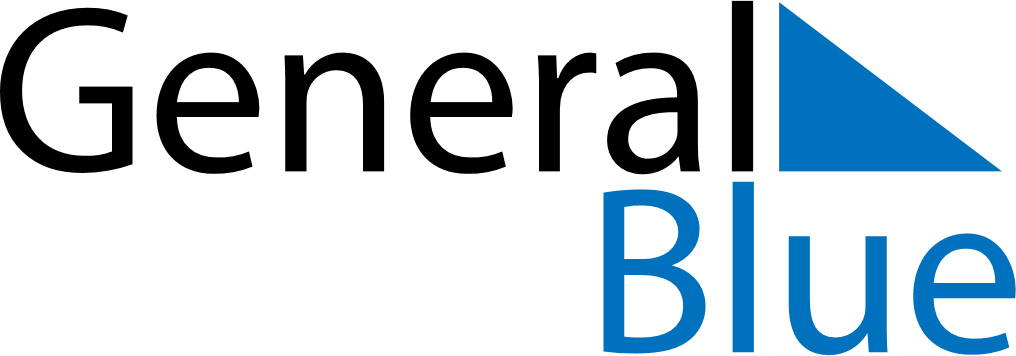 November 2030November 2030November 2030November 2030PolandPolandPolandSundayMondayTuesdayWednesdayThursdayFridayFridaySaturday112All Saints’ DayAll Saints’ Day345678891011121314151516Independence Day17181920212222232425262728292930